ДЕПАРТАМЕНТ ОБРАЗОВАНИЯ АДМИНИСТРАЦИИ ГОРОДА ТОМСКА Информационно-методический центр города ТомскаИНФОРМАЦИЯ с 04 сентября 2023 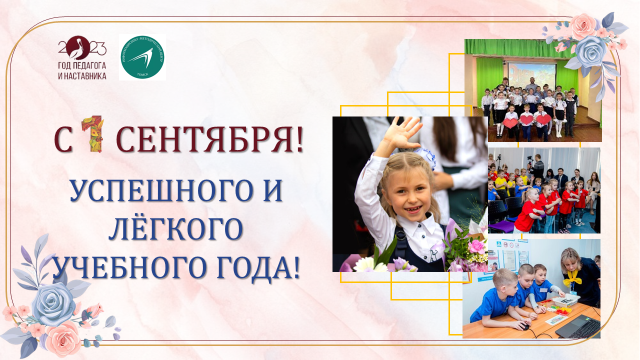 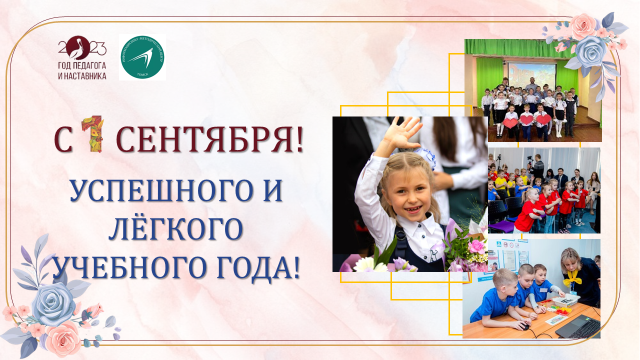 График индивидуальных консультаций и контакты методистов МАУ ИМЦ№п/п ФИОДолжностьДень, время консультацииВид связиВид связи№п/п ФИОДолжностьДень, время консультацииСотовый телефон Социальные сети Пустовалова Вега Вадимовна директор 8-923-415-39-97 (обязательно предварительное смс или сообщение в ватсапе, кто Вы) группа в Telegram 8-923-415-39-97 «Учимся жить устойчиво в глобальном мире!» https://t.me/+cjbMrCy89blkY2Jihttps://vk.com/id367868676 Злобина Анна Константиновна методист по управлению, зам.директора Четверг 08.30-13.00 15.00-18.00 WhatsApp  8-913-827- 66-58 8-953-929-16-77  Группа заместителей директоров по УВР, НМР в СферумеПриглашение в группу по ссылке https://sferum.ru/?invite=7mBhUzk вступить в КЛАСС,  вступить в ЧАТ  по ссылке https: //sferum.ru/?p=messages&join=AJQ1d4Wbfib5Al5cRm6j0PO3ВКонтактеhttps://vk.com/id493450438 Буркова Татьяна Дмитриевна методист по физике и астрономии Вторник     15.00-17.308-952-807-63-6116.00 до 20.00  ВКонтакте: https://vk.com/id678620870 Бараболя  Светлана Анатольевна методист по математике Вторник 14.00.-.17.00среда 10.00 - 13.00 8-961-098-16-01 Группа учителей математики в Сферум по сылке https://sferum.ru/?invite=nYpUnpL  вступить в КЛАСС, вступить в ЧАТ вашего класса по сылке https://sferum.ru/?p=messages&join=ezm3/5ICM9DEICjPKj8f0OeLRGPuKImpGm4=Коряковцева Ирина Владимировна методист по русскому языку и литературе Понедельник 15.00-17.30  Среда  15.00-17.30 8-952-679-66-53до 19.00 Группа учителей русского языка и литературы в Сферум по ссылке https://sferum.ru/?invite=fcKWXyL , вступить в ЧАТ https://sferum.ru/?p=messages&join=O0fx8V6jCppVg4GyTWaIiblyaAGE6PcIJKM=Надточий Елена Владимировна методист по физической культуре Вторник 15.30-17.00Среда 8.30-12.30Пятница 15.30-17.008-953-927-41-78  Группа учителей физической культуры в СферумеПриглашение в группу по ссылкеhttps://sferum.ru/?invite=vP82u1P вступить в КЛАСС, вступить в ЧАТ по ссылке https://sferum.ru/?p=messages&join=XsSFW/fv9TVzOZz1huvVQlhBu06Pxa/HGrw= Родионова Светлана Михайловна методист по иностранным языкам Вторник 14.00-17.00 8-913-858-61-66 Группа учителей иностранных языков в Сферуме  https://sferum.ru/?p=messages&join=AJQ1d4chnybm52qB0lXfcAPI Дукмас  Анастасия Игоревнаметодист  8-909-544-81-38Группа молодых учителей, педагогов-наставников в Сферуме “Клуб “Молодой специалист”по ссылкеhttps://sferum.ru/?invite=FZSiHdg, ЧАТ  по ссылке https://sferum.ru/?p=messages&join=kvG66PcM/ZCnNYzLXCfqrNWQHS8EPo6_lCc=Тимофеева Алла Ивановна методист по детской и подростковой психологии Вторник 10.00 - 13.00 15.00 - 17.30 8-913-883-73-75 Группа в СферумеПриглашение в группу по ссылкеСферумеhttps://sferum.ru/?invite=yxenspLДалее вступить в ЧАТ вашего класса по ссылке https://sferum.ru/?p=messages&join=AJQ1d/lKaSY68_wr9aEVI/IaБовкун Татьяна Николаевна начальник отдела, зам.директораВторник 15.00-17.30 8-952-179-89-62 Дубонос Оксана Александровнаметодист по коррекционному образованиюСреда 15.00-18.008-909- 546-63-34Кутепова Татьяна Алексеевнаметодист по истории, обществознанию, праву, экономикеПонедельник16.00 - 17.308-952-802-54-45Группа в Сферумеhttps://sferum.ru/?p=messages&join=p4rPXVKQmdamEC8WFpkzyL3ES_0oo3BPoBU=Осипова Оксана Александровна методист, зам.директора Понедельник  08.30-16.00 8-952-892-54-40 звонки c 11.00-12.00, c 15.00-16.00 Группа в Сферумеhttps://sferum.ru/?p=messages&join=Mcb8gN5IWmos4kT9iJZCHRPct9WqTbqvMvk=Фатеева Ольга Ивановнаметодист по дошкольному образованиюПонедельник  08.30-16.00 WhatsApp, Telegramт. 8-952-891-98-71т. 43-05-32Группа в Сферуме https://sferum.ru/?p=messages&join=Mcb8gN5IWmos4kT9iJZCHRPct9WqTbqvMvk=Пимахова Александра Владимировнаметодист по профилактикеПонедельник  08.30-16.00 т. 8-906-848-32-41т. 43-05-32Группа в Сферумепо ссылке https://sferum.ru/?invite=yxenspLвступить в ЧАТ вашего класса по ссылке https://sferum.ru/?p=messages&join=AJQ1d/lKaSY68_wr9aEVI/IaКан Любовь Ивановна Выдача  удостоверений о прохождении КПК: вторник с 11.00 -12.30, 15.00 - 17.008-913-110-58-15с 8.30 до  18.00Андрейченко Надежда Владимировна методист по начальным классам Вторник 14.00-17.30 8-923-419-61-00с 14.00 до 17.30 Группа учителей начальных классов в Сферуме по ссылкеhttps://sferum.ru/?invite=8gy40RT вступить в КЛАСС,  вступить в ЧАТ  по ссылке  https://sferum.ru/?p=messages&join=Xm74J8BzciwXBp4hc4ty4UG7LPr/rlrtwm4=89234196100Задорожная Елена Васильевна начальник отдела ЦМИО 8-952-152-18-78  с 8-30 до 17.30 Примакова Ирина Александровна методист отдела ЦМИО 43-05-21    с 8.30 до 7.30 Коннова Марина Владимировна методист по химии, биологии Вторник  09.00 - 13.00   14.00 - 17.00  43-05-20с 8.30 до 17.30 Группа учителей биологии и химии в Сферум по ссылке https://sferum.ru/?invite=AbS7Mu0     вступить в КЛАСС,  вступить в ЧАТ  по ссылке https://sferum.ru/?p=messages&join=GWmjfITW4qUtceKd4DPJpSAmS4Yx5SYfX6w= Павленко Юлия Евгеньевна методист отдела ЦМИО 8-962-781-41-91Рыбина Марина Николаевна методист по работе с зам. директорами по воспитательной работеВторник14.30 - 16.30 43-05-20WhatsApp, Telegram8-952-893-25-69Яковлева Ольга Евгеньевна методист по художественной направленностиВторник14.30 - 16.30 8-923-404-20-30Гуренкова Елена Алексеевнаметодист8-903-955-52-41Бланк Виктор Сергеевичметодист отдела ЦМИО, методист по технологииВторник  09.00 - 13.00   14.00 - 17.00  43-05-21Группа в сферум https://sferum.ru/?p=messages&join=YLhkr0OePvt7jCBPFY3AXy5rc1WZgiUfPNs= Вакансия МАУ ИМЦ - методист по географии и экологииРезюме направлять на эл. адрес: imc@obr.admin.tomsk.ruСправки по телефону: тел. 43-05-20Вакансия МАУ ИМЦ - методист по географии и экологииРезюме направлять на эл. адрес: imc@obr.admin.tomsk.ruСправки по телефону: тел. 43-05-20Вакансия МАУ ИМЦ - методист по географии и экологииРезюме направлять на эл. адрес: imc@obr.admin.tomsk.ruСправки по телефону: тел. 43-05-20Вакансия МАУ ИМЦ - методист по географии и экологииРезюме направлять на эл. адрес: imc@obr.admin.tomsk.ruСправки по телефону: тел. 43-05-20№№МероприятиеСроки Место Для заместителей директоров УР, УВР, НМР, МР, ИД со стажем 0-3гДля заместителей директоров УР, УВР, НМР, МР, ИД со стажем 0-3гДля заместителей директоров УР, УВР, НМР, МР, ИД со стажем 0-3гШкола начинающего заместителя директора. Занятие 1. Циклограмма деятельности зам.директора по УВР, НМР.Приглашаются замдиректора по УВР, НМР со стажем 0-3 года.Регистрация по ссылке до 18.09.2023 https://forms.yandex.ru/cloud/64f0546090fa7b336ad1153b/20.09.202315.00-17.00МАОУ гимназия  № 56 7Для учителей математикиДля учителей математикиДля учителей математики7Дистанционная научно-практическая конференция «Способы формирования математической грамотности в условиях обновленных ФГОС» Конференция пройдет в два этапа: 1 этап. Участники заполняют яндекс-форму:  https://forms.yandex.ru/u/63f5c12f02848f0017d645a8/    до 18.09.2023г.  по установленному образцу (Приложение №1).2 этап. Все доклады будут размещены на портале VK.com. Каждому педагогу, приславшему доклад, на почту, указанную в гугл форме, будет отправлена ссылка, где будет происходить обсуждение представленных материалов. Участник должен ознакомиться с представленными материалами до 28.09.2023, написать 3 комментария к любым из докладов и подписаться полностью (ФИО). Участие в конференции будет засчитано при условии написания комментариев.Координатор: Курушин Павел Дмитриевич, заместитель директора по НМР  МБОУ СОШ №70 г. Томска, т. 8 952 180 70 25, e-mail: unamepavel@mail.ruПриложение 1Требование к оформлению доклада ТЕМА ДОКЛАДА (размещена по центру)Иванов Петр Иванович, учитель русского языка и литературы МАОУ СОШ №100 г. Томска (по центру) Шрифт 12 Times New Roman Выравнивание по ширине Интервал одинарный Доклад присылать в формате WORD ДОКЛАДЫ ОБЯЗАТЕЛЬНО ДОЛЖНЫ БЫТЬ НАЗВАНЫ ПО ФАМИЛИИ АВТОРА (ИЛИ АВТОРОВ) заявка до 18.09.2023МБОУ СОШ № 70Для учителей русского языка и литературыДля учителей русского языка и литературыДля учителей русского языка и литературыКарточка учета учителей русского языка и литературы на 2023-2024 учебный  год по ссылке https://forms.yandex.ru/cloud/646b27a1c09c0228af2404b0/До 08.09.2023гДля педагогов-психологов в ООУ и УДОДля педагогов-психологов в ООУ и УДОДля педагогов-психологов в ООУ и УДОМО педагогов-психологов ООУ Советского района06.09.202310.00МАОУ СОШ № 44МО педагогов-психологов ООУ Ленинского района06.09.202312.30МАОУ СОШ № 11МО педагогов-психологов ООУ Кировского района06.09.202310.00МАОУ СОШ № 35МО педагогов-психологов ООУ Октябрьского района06.09.202310.00МАОУ СОШ № 37МО педагогов-психологов коррекционных школ. Подключиться к конференции можно по ссылке: https://us04web.zoom.us/j/74081606429?pwd=lK9aqwCfYiOJ295pbIv7UKxuo8NFVk.1Идентификатор конференции: 740 8160 6429  Код доступа: g3HwUH06.09.202310.00ZOOMДля педагогов-психологов в ДООМО педагогов-психологов ДОО Ленинского района6.09.2023 12.00МАДОУ 79 (Интернационалистов 27)МО педагогов-психологов ДОО Кировского района6.09.2023 13.00МАДОУ 62 (1 корпус),улица Мокрушина, 16/2МО педагогов-психологов ДОО Советского района6.09.2023 9.00МАДОУ 1 Киевская 26а.МО педагогов-психологов ДОО Октябрьского района6.09.2023 14.00МАДОУ 77Для педагогов  ДООДля педагогов  ДООДля педагогов  ДООГородской конкурс творчества для обучающихся ДОУ, УДО, ОУ «Летний калейдоскоп»  до 12.09.2023http://imc.tomsk.ru/?page_id=6765  Всероссийский конкурс для обучающихся ДОУ, УДО и ОО «Наследие России: летний экологический календарь»до 15.09.2023http://partner-unitwin.net/archives/11622Мероприятия в рамках Муниципальной Образовательной СетиМероприятия в рамках Муниципальной Образовательной СетиМероприятия в рамках Муниципальной Образовательной СетиМероприятия в рамках Муниципальной Образовательной СетиГородской конкурс для учеников с ограниченными возможностями здоровья и школ пенитенциарного типа «Проба пера». Заявки и конкурсные материалы, а так же регистрация по ссылке : https://forms.yandex.ru/u/64432b1090fa7b05e1ff8e5f/ . Подача и регистрация заявок до 18.09.2023. Куратор конкурса по организационным вопросам: Курушин Павел Дмитриевич, заместитель директора по НМР МБОУ СОШ №70 г. Томскаe-mail unamepavel@mail.ru, телефон: 8 952 180 70 25с 2.09.2023 по 30.09.2023 в дистанционной формедистанционно, МБОУ СОШ № 70